Assessment on Green Campus Rating using Greenship Neighbourhood Rating Tool – Case Study the Gedong Meneng Campus of the University of LampungI Kustiani1,*, R Widyawati11Engineering Profession Study Program, Faculty of Engineering, the University of Lampung, Gedong Meneng, Rajabasa, Bandar Lampung, 35141*Email : ika.kustiani@eng.unila.ac.idAbstract.  Currently, higher education is seen as an education industry that operates in a certain area. Therefore, the concept of green campus or eco-campus can be linked to the concept of green neighbourhood. The aim of carrying out this assessment is to determine the performance of Gedong Meneng Campus of the University of Lampung based on the Greenship Neighborhood Rating Tool criteria from the Green Building Council Indonesia (GBCI).  The research data was obtained primarily based on observations, along with secondary data in which in the form of formal documents such as the campus master plan and several other documents.  Based on the assessment result, despite of the campus has implemented principles of sustainable green neighborhood concept; the campus has not been able to obtain even the lowest rank of Greenship Neighborhood.  With a score of 38 out of a total of 117 points or 34.48%, it is only a small difference to achieve bronze rank. Based on the assessment results, a set of recommendations without incurring costs (management solutions) to improve the existing conditions of the campus area into a green campus neighborhood were made.  By improving community welfare, movement and connectivity as well as land ecology criteria; it is expected the score would increase by 22 points that resulted a Silver Rank can be achieved.  Keywords: Green concept, green neighborhood, greenship rating tool, greenship rating.Keywords: Friction welding, orthopaedic implant, pin, spiral defect 1.  IntroductionIncreasingly environmental problems require serious implementation of green concepts to ensure its sustainability for future generations.  Various global efforts have been made to raise awareness of the problems as well as the wise and sustainable use of natural resources, especially energy.  For construction sector, efforts include saving and selecting building materials as well as savings in electricity and water.  This movement is known as the green building movement.  In Indonesia, the government has started various national movements for environmental awareness and energy saving. Furthermore, there is already an organization that cares about the implementation of green building in Indonesia, namely the Green Building Council Indonesia (GBCI) which also has the authorization to issue green building certification.  However, a study by Surjanah and Ardiansyah [1] shows only a few (less than 5%) of buildings in Indonesia fulfil the environmentally friendly building criteria.A wider scope of the green concept is applied to a region or city.  The concept of a sustainable city is known as a green city, resilient city and several other titles.  In an area that is smaller than a city, the concept is known as green environment or green neighbourhood.  According to Achmad [2], a green environment is an area that is planned and designed in an integrated manner with priority given to the protection when consuming of natural resources by implementing green technology and recycling.Currently, world campuses have long implemented the concept of an environmentally friendly campus - eco-campus or green campus.  It is the time for the University of Lampung to start implementing this concept.  However, based on a study conducted by Kustiani, et al. [3] shows that even the most important building in this campus, the Rectorate Building, has not been able to meet even the lowest criteria of GBCI’s Greenship for Existing Building version 1.1 [4].   A crucial aspect in green building and green neighbourhood concepts is saving and conserving energy and natural resources.  Despite the fact that the University of Lampung has committed to improve the performance of its campus as a sustainable green campus by making efforts including: establishing a Sustainable Development Goals (SDGs) Center, obtaining ISO 140001:2015 certification on Environmental Management System, participating in the GreenMetric University Ranking competition, building various facilities and conducting various programs in supporting the green movement.  However, The University of Lampung’s main campus - the Gedong Meneng Campus - is almost 100% dependent on electricity supply from the Country Electricity Company (Perusahaan Listrik Negara - PLN) and 100% of its water sourced from groundwater.  As a follow-up to these efforts, it is necessary to assess performance of the Gedong Meneng Campus as a green neighbourhood based on the GBCI’s national standards and certification body.  The results of this assessment can be used as a benchmark or reference as well as policy in developing an eco-campus program.    2.  Lierature Review and MethodThe research utilizes a quantitative method, in which according to Priadana & Sunarsi [5], is a scientific and systematic procedure to measure parameters and phenomena and their relationships.  A case study approach was carried out in which according to Coombs [6], it is capable to generate an in-depth understanding of a contemporary issue or phenomenon in a bounded system.  According to Creswell & Poth’s [7], a single case study (one bounded case) was deliberately chosen since it can illustrate the issue or concern; and based on Elvera & Astarina’s [8] opinion, it is with a certain consideration In this case, the selected one was the Gedong Meneng Campus and the concern was the campus performance on green campus application.  It is interesting to study this campus since the initial master plan was designed ‘conventionally’ not a "sustainable area”; and the Researcher wanted to find out whether the campus could achieve performance as a green neighbourhood and could meet the minimum requirements as a green area.Furthermore, the assessment on performance was carried out on various variables, parameters, criteria or categories.  Based on Ulfa’s [9] theory these variables, parameters, criteria or categories is an object, trait, attribute or value of a person or activity and has various variations between one another.  The researcher or assessor determine these categories with the aim of studying and drawing conclusions.  The tool used to score the parameter of the green campus performance was GBCI’s Greenship Rating Tools for Neighbourhood version 1.0 [10].  The categories that will be measured in this case study refer to the categories determined by the GBCI as can be seen in Table 1.  As mention befor, the case study was the Gedong Meneng Campus.  The campus located in Jalan Prof. Dr. Ir. Sumantri Brojonegoro Nomor 1, the City of Bandar Lampung, Indonesia.  It began operating in 1973 and has an area of ​​77 hectares.  The following is the layout of the campus.  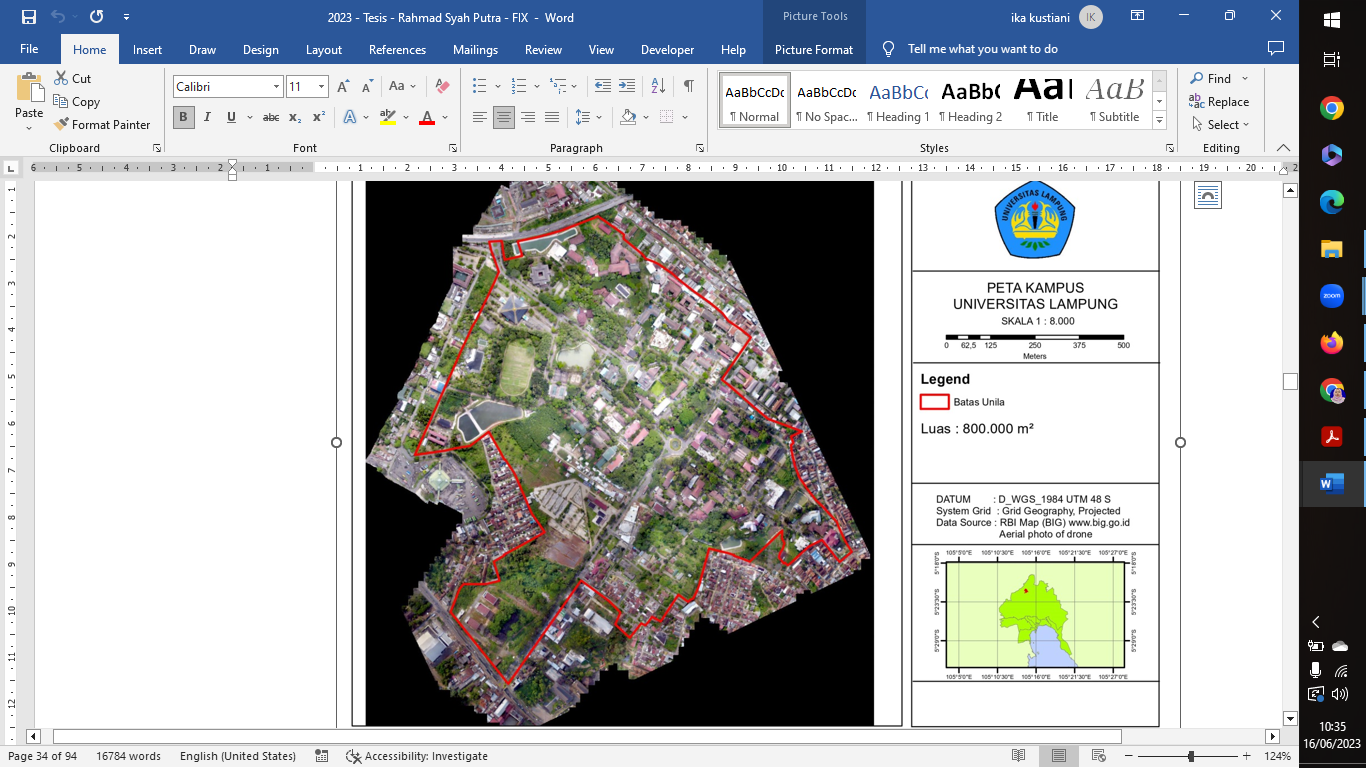 (Source: Campus Master Plan, 2017)Figure 1.  Layout of the Gedong Meneng Campus, the University of LampungThe GBCI divides areas into four types, namely: mixed use, commercial, residential and industrial areas.  The Gedong Meneng Campus is considered as an industrial area because currently higher education is seen as a product and service industry based on knowledge and skills.  Furthermore, higher education operations are carried out in an area called a campus in which education activities and facilities be managed to provide optimal learning opportunities to produce products that are in demand by society.  In order the campus entitled to be assessed using the Greenship Neighborhood Rating Tool as an industrial area, it must also have the following requirements set by GBCI: the land area of ​​the campus is at least 50 hectares, consists of a minimum of two buildings and is managed by one manager. These three conditions can be fulfilled by the Gedong Meneng Campus.The assessment utilizes primary data in which according to Rahmadi [11] is the data obtained from the first source (original source) at the research location; and secondary data in which based on Sugiyono’s [12] opinion is obtained indirectly by other data collectors.  For this study, primary data was obtained based on direct observation and measurements and secondary data was collected from related documents.  Furthermore, data was analysed using a Quantitative Descriptive Analysis using Scoring.  Descriptive Analysis are used to present quantitative descriptions in a manageable form.  In a research study, a number of categories may have to measure.  It helps to simplify large amounts of data in a sensible way.  The tool used to assess and score was the Greenship Neighbourhood Rating Tools version 1.0.  The tool provides a set of measurements of categories and scoring/points for each category as can be seen in Table 1. After the point or weight for each category was obtained and totaled, the rating achieved was determined based on the Table 2.  There are four levels of GBCI’s Greenship Neighborhood ratings.  This rating reflects how far the Greenship Neighborhood concept is applied to the area.Table 1.  Categories in GBCI’s Greenship Neighbourhood Rating ToolsSource: GBCI, 2015Table 2.  Ratings on Greenship Neighborhood version 1.0Source: GBCI, 2015Based on these results, recommendations can be provided regarding policy, strategy and phases that can be taken by the management of the Gedong Meneng Campus management on how to improve the performance/rating on Greenship Neighborhood or Green Campus Implementation.3.  Result and Discussion3.1.  Level of Achievement on the Greenship Neighborhood Concept of Gedong Meneng CampusThe assessment carried out at the Gedong Meneng Campus using the Greenship Neighborhood Rating Tool version 1.0, obtained achievement point of seven categories of Greenship Neighborhood of the Gedong Meneng Campus as shown in Table 3 as follow:Table 3.  Total Achievement of Greenship Neighborhood Point for Gedong Meneng CampusTable 3.  Total Achievement of Greenship Neighborhood Point for Gedong Meneng Campus3.1.1.  Performance on Land Ecological Enhancement (LEE)Campus area (neighbourhood) development must be able to support neighbourhood sustainability and spatial quality at a macro level, without reducing the ecological quality of the area.  The provision of green open space (ruang terbuka hijau - RTH) is necessary to create a healthy environment for the civitas academica and to improve the quality of the microclimate around the campus area as well as to reduce the urban heat island (UHI).  Efforts to preserve biodiversity in campus forests or parks are also necessary for the continuity of native species (flora and fauna) as the supporting elements of the campus environment carrying capacity.  Based on field survey data and other supporting documents, the assessment results on this category achieved a score of four out of 17 points or 3,42%.3.1.2.  Performance on Movement and Connectivity (MAC)According to Tamin [13], movement is the effort to move (people or goods) using certain tools from a location (transportation).  Educational activities require movement in order to be carried out. Some of the things emphasized are making pedestrians a priority, opening access of the campus area for easy access for everyone, as well as providing various infrastructure and facilities to support the mobility of the civitas academica.  Differences in the activities and behaviour of road trippers produce different movement patterns.  Therefore, different areas have different movement patterns.Meanwhile, connectivity means connecting with all facilities and infrastructure to provide convenience and flexibility so that energy and cost efficiency can be achieved, as well as encouraging healthy lifestyle patterns for the civitas academica and reducing dependency on the use of private vehicles.  The level of connectivity depends on the condition of the road network.  The more roads that are connected, the better the connectivity will be.  The performance of the campus neighbourhood on this category was 12 out of 26 points or 10,26%.3.1.3.  Performance on Water Management and Conservation (WMC)Measurement on this category is intended to raise awareness of the importance of understanding the potential of existing water sources, how much clean water is needed, and how to manage it. All those three are important to maintain a balance between needs and future availability.  Efforts on managing and conserving campus neighbourhood water resources include: campus wastewater treatment, consume independent alternative water resources such as rainwater, as well as utilizing an integrated rainwater runoff management system to reduce the burden of urban drainage and conserving water body buffer zones.  The performance measurement on this category shows that the Gedong Meneng Campus is able to achieve seven out of 16 points or 5,98%.  It is worth noted that WMC 3 – Water Body and Wetland Preservation sub-criterion was not assessed (n.a. – not applicable) since there are no wet land or river in the campus area.3.1.4.  Performance on Solid Waste and Material (SWM)Solid waste management in the campus neighbourhood is important to reduce the burden of campus environment as well the city’s final landfill.  Providing integrated facilities and management in the area is necessary to ensure environmentally friendly waste management treatment.  Apart from solid waste management, this criteriao also addresses the selection of materials used in infrastructure and facilities development.  Using domestic materials, recycled materials or reusing materials in infrastructure can reduce the carbon footprint and encourage domestic economic growth.  The campus performance on this category was seven out of 16 points or 5,98%.3.1.5.  Performance on Community Wellbeing Strategi (CWS)Since the civitas academica is an important element of the campus neighbourhood, they become stakeholder in campus development including those related to campus business development plans.  Therefore, this criterion encourages efforts in improving the welfare of the civitas academic, facilitating the civitas academica to interact and carry out activities, as well as maintaining areas that are safe from crime and natural disasters.  Apart from that, promotion and socialization of sustainable lifestyles of the civitas academica can create dynamic social interactions.  Areas that maintain local cultural character should also be appreciated for maintaining neighbourhood characteristics and preserving cultural diversity in Indonesia.  Based on field survey data and other supporting documents, the assessment results on this category achieved a score of six out of 16 points or 5,13%.   3.1.6.  Performance on Building and Energy (BAE)This category encourages neighbourhood that implement green building as a unified element of green development, energy savings in the area, alternative energy usage, as well as light and noise pollution reduction.  Unfortunately for this category, the campus did not get point at all since there were very little or no effort at all for energy efficiency, alternative energy usage, as well as reduction of noise and light pollution.  It is also worth noted that BAE 2 - Balanced Occupancy was not assessed (n.a. – not applicable) since the campus area is dominantly for education purposes and is not an area with a balanced occupancy.  However, there were affordable student dormitories and housings for junior lecturer for sure.  3.1.7.  Performance on Innovation and Future Development (IFD)To ensure proper implementation of the concept of sustainability in the campus area in the future, it is necessary to establish formal guidelines in the planning of environmentally friendly campus areas.  Furthermore, innovations are also encoraged to flourish environmental, social and economic functions of the campus. Utilizing certified professional of Greenship Associates (GA) and Greenship Professionals (GP) is necessary to help establish the policy, innovation and the direction in developing the green campus master plan.  The results of the assessment for this category shows that the performance achieved was two out of 11 points or 1,71%.3.2.  Recommendations for Improving the Campus Greenship Neighborhood PerformanceFrom the discussion above, it is known that the total point achieved by the Gedong Meneng Campus on the seven categories of the Greenship Neighbourhood Rating Tool version 1.0 was 38 points out of a maximum of 117 points or 32.48%.  This result shows that the campus still unable to meet the lowest requirements as a green neighbourhood, which is 43 points (35%) for Bronze Rating.   According to Gunagam, Naurah, & Prabono [14], to improve the campus performance, it is necessary to involve experts in the policy and master plan development, in the design and construction of infrastructures, building and facilities; as well as it is necessary to acknowledge the role of all stakeholders in practicing sustainable principles.  On the other hand, there are two broad types of solutions for improving the performance that asset solutions (physical asset) and non-asset solutions (management).  Asset solutions require capital expenditure for the construction of facilities and infrastructure; while the non-asset solutions require managerial improvements without involving capital spending.  Example of recommendations for non-asset solutions can be seen in Table 4 below.  These recommendations, if properly implemented, are able to add 22 points to the performance of the campus greenship neighbourhood.  This makes the campus points increase to 60 points and makes the rating increase to Silver.Table 4.  Recommendations for improving the Greenship Neighborhood performance of the Gedong Meneng Campus4.  Conclusion and RecommendationBased on the previous discussion, the results of the study on the performance on green campus achievement of the Gedong Meneng Campus using GBCI’s Greenship Neighborhood Version 1.0 can be summaries as follow:Gedong Meneng Campus has made efforts to implement the principles of sustainable green campus, however the performance on implementing the GBCI’s Greenship Neighbourhood has only been able to achieve 38 out of 117 points or 32.48%.  Based on this result, the Gedong Meneng Campus is still unable to meet even the lowest rating, that is Bronze Rating, of the Greenship Neighborhood.This performance can be improved in two ways, namely asset solutions (physical asset) and non-asset solutions (management). Non-asset solutions do not require large capital investments. Based on the analysis above, management solutions/non-asset solutions on the categories of Community Welfare, Movement and Connectivity and Improvement of Land Ecology, are able to increase performance achievements by 22 points.  With a total performance of 60 points, the Gedong Meneng Campus deserves a Silver Rating.It is recommended for the Gedong Meneng Campus to involve GA/GP experts to develop policies, strategies, plans and programs to improve the performance of the campus related to green campus neighbourhood and subsequently be certified by an official organization related to green campuses.  References[1]	Surjana T S and Ardiansyah 2013 Perencanaan Arsitektur Ramah Lingkungan: Pencapaian Rating 		Greenship GBCI (Jurnal Arsitektur Universitas Bandar Lampung) pp 1-14[2]	Achmad I S 2017 Potensi Pencemaran Gas Rumah Kaca yang Bersumber dari Peternakan Sapi  		di Kabupaten Bantul (Sekolah Tinggi Teknik Lingkungan , Yayasan Lingkungan Hidup).[3]	Kustiani I, Helmi M and Aini N 2021 Penilaian Kriteria Green Building pada Gedung Rektorat 		Universitas Lampung (the 7th International Conference on Science, Technology, and 		Interdisciplinary Research Proceedings).[4]	Green Building Council Indonesia 2015 Greenship Rating Tools: Greenship Existing Building  		version 1.1 (Retrieved on June 11th 2023, from https://gbcindonesia.org/web)[5]	Priadana S and Sunarsi D 2021 Metode Penelitian Kuantitatif (Pascal Books).[6]	Coombs H 2022 Case Study Research: Single or Multiple (Southern Utah University, 		https://doi.org/10.5281/zenodo.7604301)[7]	Creswell J W and Poth C N 2018 Qualitative Inquiry and Research Design: Choosing Among 			Five Approaches (SAGE) [8]	Elvera and Astarina Y 2021 Metodelogi Penelitian (1st ed.) (Penerbit Andi)[9]	Ulfa R 2021 Variabel Penelitian dalam Penelitian Pendidikan (Al-Fathonah - Jurnal Pendidikan dan Keislaman) pp. 342-352.[10]	Green Building Council Indonesia 2015 Greenship Rating Tool: Greenship Neighborhood 		version 1.0 (Retrieved on June 11th 2023, from https://gbcindonesia.org/web)[11]	Rahmadi 2011 Pengantar Metodelogi Penelitian (Antasari Press)[12]	Sugiyono 2008 Metode Penelitian Kuantitatif Kualitatif dan Research & Development (Alfabeta)[13]	Tamin O Z 2000 Perencanaan dan Permodelan Transportasi (Edisi ke-2) (Penerbit ITB)[14]	Gunagam M G, Naurah Y R and Prabono A E 2022 Tantangan Hunian Berkelanjutan di Indonesia: Evaluasi Berdasarkan GBCI GReenship Homes versi 1.0 (Jurnal Arsitektur, Kota dan Permukiman) pp. 42-58   CategoryScoreWeightLand Ecological Enhancement (LEE)1714,53%Movement and Connectivity (MAC)   2622,22%Water Management and Conservation (WMC)  1613,68%Solid Waste and Material (SWM)1613,68%Community Wellbeing Strategy (CWS)   1411,97%Building and Energy (BAE)   1714,52%Innovation and Future Development (IFD)  119,40%Total Score117100,00%RatingPercentageMinimum PointPlatinum73%90Gold57%71Silver46%57Bronze35%43No.CategoryPointPointPointPointPointPointPointPointPointNo.CategoryMax. Max. Max. AchievedAchievedMax. (%) Max. (%) Achieved (%)Achieved (%)1.Land Ecological Enhancement (LEE)LEE P – Basic Green Area	LEE 1 – Green Area for Public		LEE 2 – Habitat Conservation                LEE 3 – Land Revitalization		LEE 4 – Micro Climate 	 	LEE 5 – Productive Land                                                                                            Total	 Land Ecological Enhancement (LEE)LEE P – Basic Green Area	LEE 1 – Green Area for Public		LEE 2 – Habitat Conservation                LEE 3 – Land Revitalization		LEE 4 – Micro Climate 	 	LEE 5 – Productive Land                                                                                            Total	 P4643n.a.174000n.a.44000n.a.414,5314,533,423,422.Movement and Connectivity (MAC)MAC P1 – Productive Land	  	 MAC P2 – Pedestrian Network and Facilities  MAC P3 – Connected Area  	 MAC 1 – Walkway Desain Strategy 	 	 MAC 2 – Public Transportation Movement and Connectivity (MAC)MAC P1 – Productive Land	  	 MAC P2 – Pedestrian Network and Facilities  MAC P3 – Connected Area  	 MAC 1 – Walkway Desain Strategy 	 	 MAC 2 – Public Transportation  PPP1062424No.CategoryPointPointPointPointPointPointPointPointPointNo.CategoryMax. Max. Max. AchievedAchievedMax. (%) Max. (%) Achieved (%)Achieved (%)2.Movement and Connectivity (MAC)MAC 3 – Public Utilities and Amenities  MAC 4 – Universal Accessibility  MAC 5 – Bicycle Network and Storage  MAC 6 – Shared Car Parking                                                                                              Total	Movement and Connectivity (MAC)MAC 3 – Public Utilities and Amenities  MAC 4 – Universal Accessibility  MAC 5 – Bicycle Network and Storage  MAC 6 – Shared Car Parking                                                                                              Total	    233226            220212            22021222,2222,2210,2610,263.Water Management and Conservation (WMC)WMC P – Water SchematicWMC 1 – Alternative Water 	 WMC 2 – Stormwater Management   	 WMC 3 – Water Body and Wetland Preservation  WMC 4 – Waste Water Management                                                                                                       Total P67n.a.316P67n.a.316P67n.a.31607n.a.0707n.a.0713,6813,685,98 5,98 4.Solid Waste and Material (SWM)SWM P – Operational Phase SW Management 	SWM 1 – Advance Solid Waste Management 	 SWM 2 – Construction Waste Management   SWM 3 – Reg. Material for Road Insfrastructure  SWM 4 – Recycle & Reuse Materials for Road                   Infrastructure     TotalP644216P644216P6442166 10076 100713,68 13,68 5,98 5,98 5.Community Wellbeing Strategy (CWS)CWS 1 – Amenities for Communities	 CWS 2 – Social and Economic Benefit CWS 3 – Community Awareness  CWS 4 – Mixed Use Neigborhood  CWS 5 – Local Culture  CWS 6 – Safe Environment         Total2440221424402214244022142200206220020611,67 11,67 5,135,136.Building and Energy (BAE)BAE 1 – Greenship Buildings BAE 2 – Affordable Housing  BAE 3 – Energy EfficiencyBAE 4 – Alternative Energy BAE 5 – Light Pollution ReductionBAE 6 – Noise Pollution Reduction  Total6n.a.4322176n.a.4322176n.a.4322170n.a.000000n.a.0000014,53 14,53 0,000,007.Innovation and Future Development (IFD)IFD 1 – Greenship Professional  (GA/GP)              Empowermen	 IFD 2 – Estate managementIFD 3 – Innovation      Total326113261132611020202029,409,401,711,71Total PointTotal Point117117117383810010032,4832,48CodeSub-categoryRecommendationPointLEE 2Habitat ConservationPlanting local trees and/or shrubs on at least 30% of total public space and increasing the diversity of local faunaCarrying out a routine agenda of planting a minimum of 10 young tree saplings, for each tree in the area that has fallen and been uprooted4MAC 1Walkway Desain StrategyProvide zebra crossings at every road intersectionProvide shading at least 60% of the entire pedestrian path.  Shading can be in the form of natural trees or artificial shade.22MAC 5Bicycle Network and Storage  Provide curbs or delineator posts along bicycle paths so they are free from parallel contact with motorized vehicles.Provide safe bicycle parking at gates, parks, or location to change public transportation modes.3 CWS 2Social and economic benefitOrganizing civitas academica satisfaction surveys regarding the quality of the environment and campus facilities.  An effective response mechanism of complain or dissatisfaction is also provided consistently.2CWS 3Community Awareness  Organizing a minimum of three sustainable lifestyle promotions in the campus in a consistent manner.4CWS 6Safe EnvironmentProvide maps and evacuation routes to ensure safety2IFD 1Greenship Professional (GA/GP) EmpowermenInvolving GA certified experts to lecture on green development issues for campus neighbourhood development management.Involving GP certified experts who are responsible for to guide neighbourhood sustainability and Greenship certification process.3Total PointTotal PointTotal Point22